ХАНТЫ-МАНСИЙСКИЙ АВТОНОМНЫЙ ОКРУГ – ЮГРАХАНТЫ – МАНСИЙСКИЙ РАЙОНМУНЦИПАЛЬНОЕ ОБРАЗОВАНИЕСЕЛЬСКОЕ ПОСЕЛЕНИЕ НЯЛИНСКОЕСОВЕТ ДЕПУТАТОВРЕШЕНИЕот 12.09.2022г									             № 26с. НялинскоеОб утверждении схемы единогоизбирательного округа, образуемого для проведения выборов главы сельскогопоселения Нялинское В соответствии с Федеральным законом № 157 от 02.10.2012 «О внесении изменений в Федеральный закон «О политических партиях», п.3 ст. 18 Федерального закона «Об основных гарантиях избирательных прав и права на участие в референдуме граждан Российской Федерации», Федеральным законом от 06 октября 2003 года № 131-ФЗ «Об общих принципах организации местного самоуправления в Российской Федерации», Уставом сельского поселения Нялинское,Совет депутатов сельского поселения НялинскоеРЕШИЛ:Утвердить схему единого избирательного округа, образуемого для проведения выборов главы сельского поселения Нялинское, согласно приложению №1, включая графическое изображение схемы единого избирательного округа, согласно приложению № 2.Опубликовать настоящее решение в газете «Наш район»Настоящее решение вступает в силу после его официального опубликования (обнародования) Приложение 1 к решению Совета депутатов сельского поселения Нялинскоеот 12.09.2022 № 26Описание схемы единого избирательного округа, образуемого для проведения выборов главы сельского поселения Нялинское                                                                                                   Приложение № 2к решению Совета депутатов сельского поселения Нялинскоеот 12.09.2022 № 26Описание схемы единого избирательного округа, образуемого для проведения выборов главы сельского поселения Нялинское 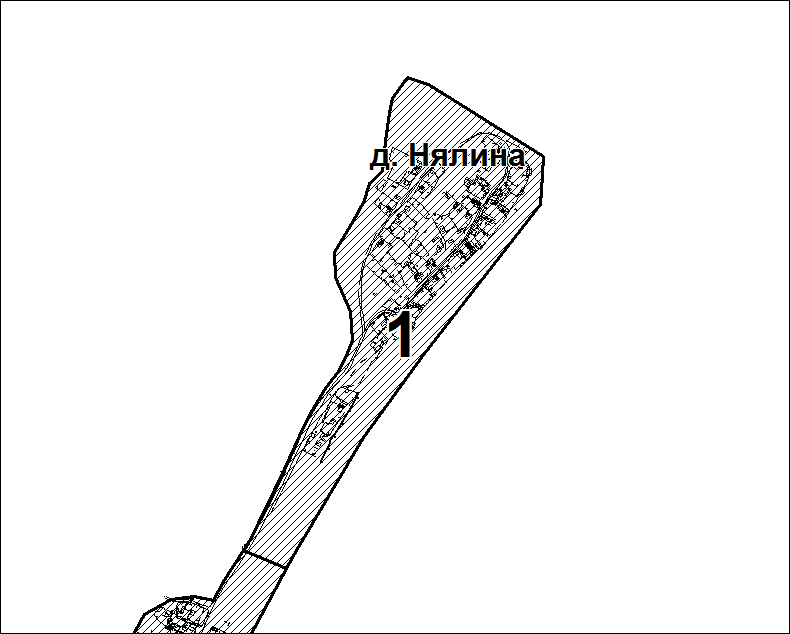 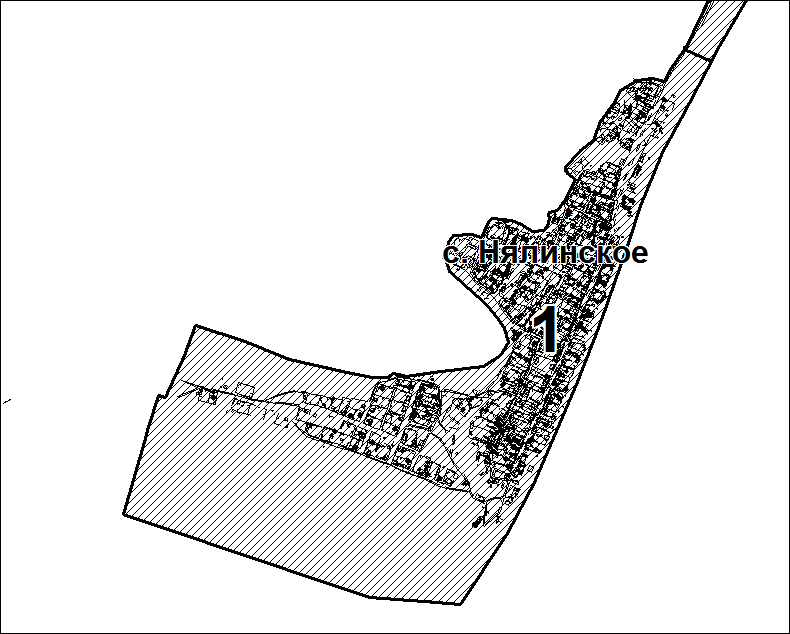 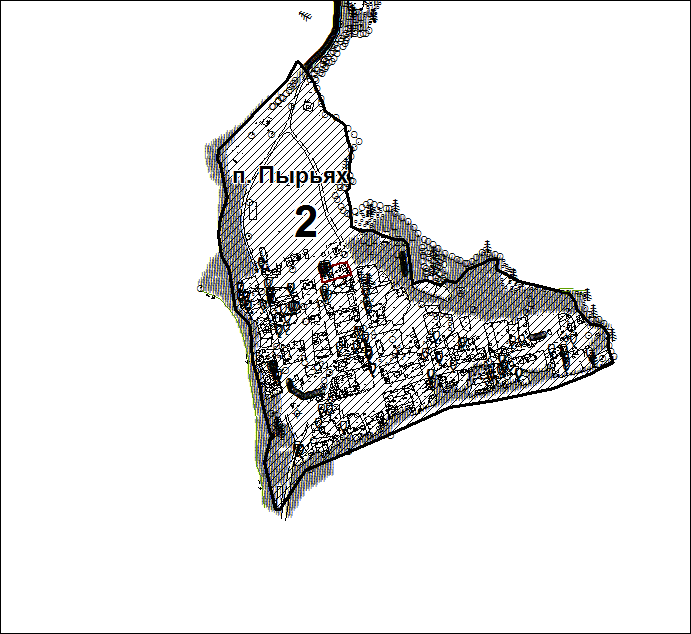 Председатель Совета депутатов сельского поселения Нялинское____________Е.В. МамонтоваГлава сельского поселения Нялинское____________Е.В. МамонтоваНомер избирательного округаЧисло избирателейГраницы избирательного округаЕдиный избирательный округ539В границах с. Нялинское, д. Нялина, п. Пырьях